от  28 марта 2024  года № 214Об     утверждении    проекта    решения«Об утверждении отчёта об исполнениибюджета   Красноозерного     сельского     поселения Приозерского муниципального района Ленинградской области за 2023 год»     В соответствии с Бюджетным кодексом Российской Федерации, федеральным законом от 06.10.2003 года № 131-ФЗ «Об общих принципах организации местного самоуправления в Российской Федерации», Уставом Красноозерного сельского поселения, Совет депутатов Красноозерного сельского поселения РЕШИЛ:Утвердить проект Решения «Об утверждении отчёта об исполнении бюджета Красноозерного сельского поселения Приозерского муниципального района Ленинградской области за 2023 год» в первом чтении (Приложение № 1).Вынести данный проект решения на обсуждение населения:Провести  4 апреля 2024 года в 16 часов в здании администрации         д. Красноозерного публичные слушания по проекту решения Совета депутатов Красноозерного сельского поселения Приозерского муниципального района Ленинградской области. Установить порядок учета предложений по проекту решения, согласно приложению 2.Установить порядок участия граждан в обсуждении проекта решения, согласно приложению 3.Утвердить рабочую группу для обобщения предложений в проект решения, согласно приложению 4.Направить отчет об исполнении бюджета Красноозерного сельского поселения Приозерского муниципального района Ленинградской   области за 2023 год в совет депутатов Красноозерного сельского поселения и в контрольно-счетный орган Приозерского муниципального района3.  Разместить    решение     и    проект   решения «Об утверждении отчёта об   исполнении        бюджета        Красноозерного сельского         поселения       Приозерского муниципального района Ленинградской области за 2023 год» в сетевом издании Леноблинформ http://www.lenoblinform.ru/ и на официальном сайте Красноозерного сельского поселения Приозерского муниципального района Ленинградской области http://krasnoozernoe.ruГлава                                                                                   М.И. КаппушевСмирнова Н.Г.8 (813 79) 67-525 Разослано: КСО -1, дело-3, прокуратура-1Приложение  1                                                                          к     Решению   Совета    депутатов                                                                                                                                                 Красноозерного сельского поселения                                                                                   от  28 марта  2024 г. №214 от апреля 2024   г.   №         Рассмотрев итоги исполнения бюджета Красноозерного сельского поселения Приозерского муниципального района Ленинградской области за 2023 год, Совет депутатов Красноозерного сельского поселения Приозерского муниципального района Ленинградской области РЕШИЛ:1.	Утвердить отчет об исполнении бюджета Красноозерного сельского поселения Приозерского муниципального района Ленинградской   области за 2023 год по доходам в сумме 137 342,3 тыс. руб., по расходам в сумме 133 848,3 тыс.руб., профицит бюджета в сумме 3494,0 тыс.руб. в структуре классификации доходов, расходов и источников бюджетов Российской Федерации.2.	Утвердить источники финансирования дефицита бюджета по кодам классификации источников финансирования дефицитов бюджетов Красноозерного сельского поселения Приозерского муниципального района Ленинградской области за 2023 год согласно Приложения 1.3.  Утвердить доходы бюджета по кодам классификации доходов бюджетов Красноозерного сельского поселения Приозерского муниципального района Ленинградской области за 2023 год согласно Приложения 2.4. Утвердить	расходы по целевым статьям (муниципальным программам и непрограммным направлениям деятельности), группам и подгруппам видов расходов, разделам и подразделам, и видам классификации расходов бюджетов   за 2023 год – согласно приложению 3.5.  Утвердить 	расходы по разделам, подразделам, целевым статьям (муниципальным программам и непрограммным направлениям деятельности), группам и подгруппам видов расходов, разделам и подразделам, и видам классификации расходов бюджетов Красноозерного сельского поселения Приозерского муниципального района Ленинградской области   за 2023 год согласно Приложения 4.6.  Утвердить расходы по ведомственной структуре расходов бюджета Красноозерного сельского поселения Приозерского муниципального района Ленинградской   области за 2023 год: по разделам, подразделам, целевым статьям и видам классификации расходов бюджета согласно Приложения 5.7. Численность муниципальных служащих и работников муниципальных учреждений, фактические затраты на их денежное содержание за 2023 год согласно Приложения 6.8.  Утвердить отчет по использованию средств резервного фонда Красноозерного сельского поселения Приозерского муниципального района Ленинградской области за 2023 год согласно Приложения 7.9. Направить отчет об исполнении бюджета Красноозерного сельского поселения Приозерского муниципального района Ленинградской   области за 2023 год в совет депутатов Красноозерного сельского поселения и в контрольно-счетный орган Приозерского муниципального района           10. Настоящее решение вступает в силу после официального опубликования в сетевом издании Леноблинформ http://www.lenoblinform.ru/ и размещения на официальном сайте Красноозерного сельского поселения Приозерского муниципального района Ленинградской области http://krasnoozernoe.ruГлава                                                                              М.И. КаппушевСмирнова Н.Г.  тел. (881379)67-525Разослано: КСО-1, дело-2, Ком. финансов-2, Прокуратура-1, www.krasnoozernoe.spblenobl.ruПриложение №1Источники внутреннего финансирования дефицита бюджетаКрасноозерного сельского поселения Приозерского муниципального района Ленинградской области   за 2023 год        Утверждено:                          решением Совета Депутатов Красноозерного сельского поселения Приозерского муниципального района Ленинградской области   от апреля 2024 года №  Приложение № 2.Доходы бюджета по кодам классификации доходов бюджетаКрасноозерного сельское поселениеПриозерского муниципального районаЛенинградской области за 2023 год                                                                                                             Утверждено:решением Совета депутатовКрасноозерного сельского поселенияПриозерского муниципального района Ленинградской областиОт  апреля 2024 года №Приложение № 3Утвержден:решением Совета депутатовКрасноозерного сельское поселениеПриозерского муниципального района Ленинградской областиОт апреля 2024 года № Приложение №  4РАСХОДЫ
по разделам и подразделам, группам и подгруппам видов расходов, целевым статьям (муниципальным программам Красноозерного сельского поселения Приозерского муниципального района Ленинградской области и непрограммным направлениям деятельности), классификации расходов бюджетов за 2023 годУтвержден:решением Совета депутатовКрасноозерного сельского поселенияПриозерского муниципального района Ленинградской областиОт    апреля 2024 года №Приложение №  5РАСХОДЫ ПО ВЕДОМСТВЕННОЙ СТРУКТУРЕ РАСХОДОВ БЮДЖЕТА КРАСНООЗЕРНОГО СЕЛЬСКОГО ПОСЕЛЕНИЯ ПРИОЗЕРСКОГО МУНИЦИПАЛЬНОГО РАЙОНА ЛЕНИНГРАДСКОЙ ОБЛАСТИ ЗА 2023 ГОДУтвержденоРешением Совета депутатов    Красноозерного сельского поселенияПриозерского муниципального районаЛенинградской области                                                                                                                                                                            От  апреля  2024 г. №  Приложение № 6Численность муниципальных служащих и работников муниципальных учрежденийКрасноозерного сельского поселения Приозерского муниципального района Ленинградской областиза 2023 годУтвержденоРешением Совета депутатов    Красноозерного сельского поселенияПриозерского муниципального районаЛенинградской области                                                                                                                                                                            От   апреля 2024 г. № Приложение № 7ОТЧЕТпо использованию средств резервного фондаКрасноозерного сельского поселения Приозерского муниципального района Ленинградской областиза 2023 годТыс.руб.Приложение  2                                                                                к   решению   Совета депутатов                                                                                                                                                    Красноозерного сельского поселения                                                                                     от  28 марта   2024 года № 214ПОРЯДОКучета предложений по проекту решения «Об утверждении отчёта об исполнении бюджета Красноозерного сельского поселения Приозерского муниципального района Ленинградской области за 2023 год»Разработан во исполнение статьи 28 Федерального закона «Об общих принципах организации местного самоуправления в Российской Федерации» № 131-ФЗ от 06.10.2003 года1.Право по внесению предложений и замечаний по проекту решения «Об утверждении отчёта об исполнении бюджета Красноозерного сельского поселения Приозерского муниципального района Ленинградской области за 2023 год» имеют граждане Российской Федерации, имеющие право избирать и быть избранными в органы местного самоуправления района.2. Граждане направляют предложения, оформленные в письменной произвольной форме, в Совет депутатов, главе муниципального образования.3. Постоянная комиссия по местному самоуправлению, законности, правопорядку, социальным вопросам, экономике, бюджету, налогам и муниципальной собственности ведет учет внесенных поправок, предложений.4. Внесенные предложения рассматриваются на заседании постоянной комиссии депутатов по местному самоуправлению, законности, правопорядку, социальным вопросам, экономике, бюджету, налогам и муниципальной собственности в обязательном порядке и включаются в сводный текст поправок, вносимый на рассмотрение Совета депутатов.    Приложение  3                                                                                к   решению   Совета  депутатов                                                                                                                                                      Красноозерного сельского поселения                                                                                    От  28 марта 2024 года №214 ПОРЯДОКУчастия в обсуждении проекта решения «Об утверждении отчёта об исполнении бюджета Красноозерного сельского поселения Приозерского муниципального района Ленинградской области за 2023 год»   Разработан во исполнение статьи 28 Федерального закона «Об общих принципах организации местного самоуправления в Российской Федерации» № 131-ФЗ от 06.10.2003 года1.Граждане Российской Федерации, имеющие право избирать и быть избранными в органы местного самоуправления, после официального опубликования проекта решения «Об утверждении отчёта об исполнении бюджета Красноозерного сельского поселения Приозерского муниципального района Ленинградской области за 2023 год» в течении 10 дней вправе участвовать в обсуждении проекта решения на равных правах. 2.Обсуждение проекта решения «Об утверждении отчёта об исполнении бюджета Красноозерного сельского поселения Приозерского муниципального района Ленинградской области за 2023 год» может проходить на собраниях избирателей по месту работы, жительства. Граждане открыто и гласно могут высказывать свое мнения по предложенному проекту решения, вносить как коллективные, так и индивидуальные предложения, и поправки в проект решения.3. Граждане могут высказывать мнение по проекту решения «Об утверждении отчёта об исполнении бюджета Красноозерного сельского поселения Приозерского муниципального района Ленинградской области за 2023 год» через средства массовой информации.4. Граждане-инициаторы о внесение поправок в проект в праве присутствовать на заседаниях Совета депутатов при утверждении проекта решения «Об утверждении отчёта об исполнении бюджета Красноозерного сельского поселения Приозерского муниципального района Ленинградской области за 2023 год» во втором чтении.    Приложение  4                                                                            к решению Совета депутатов                                                                                                                                              Красноозерного сельского поселения от  28 марта 2024 года  №214СОСТАВРабочей группы для обобщения предложений в проект Решения «Об утверждении отчёта об исполнении бюджета Красноозерного сельского поселения Приозерского муниципального района Ленинградской области за 2023 год»	Утвердить рабочую группу для обобщения предложений в проект Решения «Об утверждении отчёта об исполнении бюджета Красноозерного сельского поселения Приозерского муниципального района Ленинградской области за 2023 год»:1. Зайков Андрей Николаевич 2. Казаков Роман Юрьевич3. Лазарева Татьяна Васильевна4. Мишекина Светлана Ивановна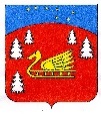 Совет депутатов Красноозерного сельского поселения  Приозерского муниципального района Ленинградской области.   Р Е Ш Е Н И Е                  Совет депутатов Красноозерного сельского поселения  Приозерского муниципального района Ленинградской области.   Р Е Ш Е Н И Е                   Об утверждении отчета об исполнении бюджета Красноозерного сельского поселения Приозерского муниципального района Ленинградской области за   2023 год.Утверждено:решением Совета Депутатов Красноозерного сельского поселения Приозерского муниципального района Ленинградской области                   от апреля 2024 года  №Код бюджетной классификацииКод бюджетной классификацииНаименование показателяСуммаКод бюджетной классификацииКод бюджетной классификацииНаименование показателя(тысяч рублей)администратора источника финансированияисточника финансированияНаименование показателя(тысяч рублей)00001 00 00 00 00 0000 000Источники финансирования дефицита бюджета-3494,0      00001 05 00 00 00  0000 000Изменение остатков средств на счетах по учету средств бюджета-3494,0      029 01 05 02 01 10 0000 510Увеличение прочих остатков денежных средств бюджетов сельских поселений-137998,8      029 01 05 02 01 10 0000 610Уменьшение прочих остатков денежных средств бюджетов сельских поселений134504,8администратор доходаКод                                        бюджетной классификации Российской ФедерацииНаименование доходаСумма (тыс.руб)1 00 00000 00 0000 000ДОХОДЫ26 141,11821 01 00000 00 0000 000НАЛОГ НА ПРИБЫЛЬ, ДОХОДЫ4 975,11821 01 02000 01 0000 110Налог на доходы физических лиц4 975,11001 03 00000 00 0000 000НАЛОГИ НА ТОВАРЫ (РАБОТЫ, УСЛУГИ), РЕАЛИЗУЕМЫЕ НА ТЕРРИТОРИИ РОССИЙСКОЙ ФЕДЕРАЦИИ3 076,41001 03 02000 01 0000 110Акцизы по подакцизным товарам (продукции), производимым на территории Российской Федерации3 076,40291 06 00000 00 0000 000НАЛОГИ НА ИМУЩЕСТВО14 293,60291 06 01000 10 0000 110Налог на имущество физических лиц1 578,50291 06 06000 10 0000 110Земельный налог12 715,10291 08 00000 00 0000 000ГОСУДАРСТВЕННАЯ ПОШЛИНА0,30291 08 04020 01 0000 120Государственная пошлина за совершение нотариальных действий должностными лицами органов местного самоуправления, уполномоченными в соответствии с законодательными актами Российской Федерации на совершение нотариальных действий (сумма платежа)0,30291 11 00000 00 0000 000ДОХОДЫ ОТ ИСПОЛЬЗОВАНИЯ ИМУЩЕСТВА, НАХОДЯЩЕГОСЯ В ГОСУДАРСТВЕННОЙ И МУНИЦИПАЛЬНОЙ СОБСТВЕННОСТИ461,40291 11 05075 10 0000 120Доходы от сдачи в аренду имущества 355,30291 11 09045 10 0000 120Прочие доходы от использования имущества106,10291 14 00000 00 0000 000ДОХОДЫ ОТ ПРОДАЖИ МАТЕРИАЛЬНЫХ И НЕМАТЕРИАЛЬНЫХ АКТИВОВ3 334,30291 14 02053 10 0000 410Доходы от реализации иного имущества, находящегося в собственности сельских поселений (за исключением имущества муниципальных бюджетных и автономных учреждений, а также имущества муниципальных унитарных предприятий, в том числе казенных), в части реализации основных средств по указанному имуществу3 334,32 00 00000 00 0000 000БЕЗВОЗМЕЗДНЫЕ ПОСТУПЛЕНИЯ111 201,20292 02 20077 10 0000 150Субсидии бюджетам сельских поселений на софинансирование капитальных вложений в объекты муниципальной собственности100 614,90292 02 29999 10 0000 150Прочие субсидии бюджетам сельских поселений2 783,70292 02 30024 10 0000 150Субвенции бюджетам сельских поселений на выполнение передаваемых полномочий субъектов Российской Федерации3,50292 02 35118 10 0000 150Субвенция бюджетам сельских поселений на осуществление полномочий по первичному воинскому учету на территориях, где отсутствуют военные комиссариаты.161,70292 02 49999 10 0000 150Прочие межбюджетные трансферты, передаваемые бюджетам сельских поселений7 637,4ВСЕГО ДОХОДОВ137 342,3РАСХОДЫпо целевым статьям                                                                                                                                             (муниципальным программам и непрограммным направлениям деятельности), группам и подгруппам видов расходов классификации расходов бюджетов, а также по разделам  и подразделам классификации расходов бюджетов Красноозерного сельского поселения Приозерского муниципального района Ленинградской области  за 2023 годНаименованиеКЦСРКВРКФСРСуммаНаименованиеКЦСРКВРКФСРСуммаНаименованиеКЦСРКВРКФСРСуммаВсего133 848,3МУНИЦИПАЛЬНАЯ ПРОГРАММА "РАЗВИТИЕ МУНИЦИПАЛЬНОЙ СЛУЖБЫ В МУНИЦИПАЛЬНОМ ОБРАЗОВАНИИ"20.0.00.0000030,0Комплексы процессных мероприятий20.4.00.0000030,0Комплекс процессных мероприятий «Развитие муниципальной службы»20.4.01.0000030,0Мероприятия по поддержке развития муниципальной службы20.4.01.4219030,0Закупка товаров, работ и услуг для обеспечения государственных (муниципальных) нужд20.4.01.421902.0.030,0Иные закупки товаров, работ и услуг для обеспечения государственных (муниципальных) нужд20.4.01.421902.4.030,0Функционирование Правительства Российской Федерации, высших исполнительных органов государственной власти субъектов Российской Федерации, местных администраций20.4.01.421902.4.001.0430,0МУНИЦИПАЛЬНАЯ ПРОГРАММА "РАЗВИТИЕ КУЛЬТУРЫ И ФИЗИЧЕСКОЙ КУЛЬТУРЫ В МУНИЦИПАЛЬНОМ ОБРАЗОВАНИИ"23.0.00.000007 286,1Комплексы процессных мероприятий23.4.00.000007 286,1Комплекс процессных мероприятий "Развитие культурно-досуговой деятельности"23.4.01.000006 738,5Обеспечение деятельности муниципальных казенных учреждений23.4.01.220605 179,6Расходы на выплаты персоналу в целях обеспечения выполнения функций государственными (муниципальными) органами, казенными учреждениями, органами управления государственными внебюджетными фондами23.4.01.220601.0.0905,6Расходы на выплаты персоналу казенных учреждений23.4.01.220601.1.0905,6Культура23.4.01.220601.1.008.01905,6Закупка товаров, работ и услуг для обеспечения государственных (муниципальных) нужд23.4.01.220602.0.04 274,1Иные закупки товаров, работ и услуг для обеспечения государственных (муниципальных) нужд23.4.01.220602.4.04 274,1Культура23.4.01.220602.4.008.014 274,1Обеспечение выплат стимулирующего характера работникам муниципальных учреждений культуры Ленинградской области23.4.01.S03601 558,9Расходы на выплаты персоналу в целях обеспечения выполнения функций государственными (муниципальными) органами, казенными учреждениями, органами управления государственными внебюджетными фондами23.4.01.S03601.0.01 558,9Расходы на выплаты персоналу казенных учреждений23.4.01.S03601.1.01 558,9Культура23.4.01.S03601.1.008.011 558,9Комплекс процессных мероприятий " Поддержка творческих народных коллективов"23.4.03.00000297,9Обеспечение деятельности муниципальных казенных учреждений23.4.03.22060114,5Расходы на выплаты персоналу в целях обеспечения выполнения функций государственными (муниципальными) органами, казенными учреждениями, органами управления государственными внебюджетными фондами23.4.03.220601.0.089,6Расходы на выплаты персоналу казенных учреждений23.4.03.220601.1.089,6Культура23.4.03.220601.1.008.0189,6Закупка товаров, работ и услуг для обеспечения государственных (муниципальных) нужд23.4.03.220602.0.024,9Иные закупки товаров, работ и услуг для обеспечения государственных (муниципальных) нужд23.4.03.220602.4.024,9Культура23.4.03.220602.4.008.0124,9Обеспечение выплат стимулирующего характера работникам муниципальных учреждений культуры Ленинградской области23.4.03.S0360183,4Расходы на выплаты персоналу в целях обеспечения выполнения функций государственными (муниципальными) органами, казенными учреждениями, органами управления государственными внебюджетными фондами23.4.03.S03601.0.0183,4Расходы на выплаты персоналу казенных учреждений23.4.03.S03601.1.0183,4Культура23.4.03.S03601.1.008.01183,4Комплекс процессных мероприятий "Развитие объектов культуры"23.4.04.0000013,7Прочие мероприятия в области культуры23.4.04.4281013,7Закупка товаров, работ и услуг для обеспечения государственных (муниципальных) нужд23.4.04.428102.0.013,7Иные закупки товаров, работ и услуг для обеспечения государственных (муниципальных) нужд23.4.04.428102.4.013,7Другие вопросы в области культуры, кинематографии23.4.04.428102.4.008.0413,7Комплекс процессных мероприятий «Развитие физической культуры и спорта»23.4.05.00000236,0Обеспечение деятельности муниципальных казенных учреждений23.4.05.22060177,8Расходы на выплаты персоналу в целях обеспечения выполнения функций государственными (муниципальными) органами, казенными учреждениями, органами управления государственными внебюджетными фондами23.4.05.220601.0.0177,8Расходы на выплаты персоналу казенных учреждений23.4.05.220601.1.0177,8Физическая культура23.4.05.220601.1.011.01177,8Организация и проведение мероприятий и спортивных соревнований23.4.05.4285058,2Закупка товаров, работ и услуг для обеспечения государственных (муниципальных) нужд23.4.05.428502.0.058,2Иные закупки товаров, работ и услуг для обеспечения государственных (муниципальных) нужд23.4.05.428502.4.058,2Физическая культура23.4.05.428502.4.011.0158,2МУНИЦИПАЛЬНАЯ ПРОГРАММА "ФОРМИРОВАНИЕ ГОРОДСКОЙ СРЕДЫ И ОБЕСПЕЧЕНИЕ КАЧЕСТВЕННЫМ ЖИЛЬЕМ ГРАЖДАН НА ТЕРРИТОРИИ МУНИЦИПАЛЬНОГО ОБРАЗОВАНИЯ"24.0.00.00000107 396,5Мероприятия, направленные на достижение целей проектов24.8.00.00000107 396,5Мероприятия, направленные на достижение цели федерального проекта "Жилье"24.8.03.00000107 396,5Бюджетные инвестиции в объекты капитального строительства собственности муниципальных образований24.8.03.440101 486,1Капитальные вложения в объекты государственной (муниципальной) собственности24.8.03.440104.0.01 486,1Бюджетные инвестиции24.8.03.440104.1.01 486,1Другие вопросы в области национальной экономики24.8.03.440104.1.004.121 486,1Проектирование и строительство объектов инженерной и транспортной инфраструктуры на земельных участках, предоставленных бесплатно гражданам24.8.03.S0780105 910,4Капитальные вложения в объекты государственной (муниципальной) собственности24.8.03.S07804.0.0105 910,4Бюджетные инвестиции24.8.03.S07804.1.0105 910,4Другие вопросы в области национальной экономики24.8.03.S07804.1.004.12105 910,4МУНИЦИПАЛЬНАЯ ПРОГРАММА "ОБЕСПЕЧЕНИЕ УСТОЙЧИВОГО ФУНКЦИОНИРОВАНИЯ И РАЗВИТИЯ КОММУНАЛЬНОЙ И ИНЖЕНЕРНОЙ ИНФРАСТРУКТУРЫ И ПОВЫШЕНИЕ ЭНЕРГОЭФФЕКТИВНОСТИ В МУНИЦИПАЛЬНОМ ОБРАЗОВАНИИ"25.0.00.00000915,3Комплексы процессных мероприятий25.4.00.00000700,0Комплекс процессных мероприятий "Поддержка преобразований в жилищно-коммунальной сфере на территории Ленинградской области для обеспечения условий проживания населения"25.4.03.00000700,0Субсидии юридическим лицам25.4.03.46010700,0Иные бюджетные ассигнования25.4.03.460108.0.0700,0Субсидии юридическим лицам (кроме некоммерческих организаций), индивидуальным предпринимателям, физическим лицам - производителям товаров, работ, услуг25.4.03.460108.1.0700,0Коммунальное хозяйство25.4.03.460108.1.005.02700,0Мероприятия, направленные на достижение целей проектов25.8.00.00000215,3Мероприятия, направленные на достижение цели федерального проекта "Содействие развитию инфраструктуры субъектов Российской Федерации (муниципальных образований)"25.8.02.00000215,3Мероприятия в области жилищно-коммунального хозяйства25.8.02.42450215,3Закупка товаров, работ и услуг для обеспечения государственных (муниципальных) нужд25.8.02.424502.0.0215,3Иные закупки товаров, работ и услуг для обеспечения государственных (муниципальных) нужд25.8.02.424502.4.0215,3Коммунальное хозяйство25.8.02.424502.4.005.02215,3МУНИЦИПАЛЬНАЯ ПРОГРАММА "БЛАГОУСТРОЙСТВО ТЕРРИТОРИИ МУНИЦИПАЛЬНОГО ОБРАЗОВАНИЯ"26.0.00.000004 292,6Комплексы процессных мероприятий26.4.00.000003 399,3Комплекс процессных мероприятий «Совершенствование системы благоустройства»26.4.01.000002 911,6Уличное освещение26.4.01.425101 754,1Закупка товаров, работ и услуг для обеспечения государственных (муниципальных) нужд26.4.01.425102.0.01 753,9Иные закупки товаров, работ и услуг для обеспечения государственных (муниципальных) нужд26.4.01.425102.4.01 753,9Благоустройство26.4.01.425102.4.005.031 753,9Иные бюджетные ассигнования26.4.01.425108.0.00,2Уплата налогов, сборов и иных платежей26.4.01.425108.5.00,2Благоустройство26.4.01.425108.5.005.030,2Благоустройство и озеленение26.4.01.42520591,1Закупка товаров, работ и услуг для обеспечения государственных (муниципальных) нужд26.4.01.425202.0.0591,1Иные закупки товаров, работ и услуг для обеспечения государственных (муниципальных) нужд26.4.01.425202.4.0591,1Благоустройство26.4.01.425202.4.005.03591,1Прочие мероприятия по благоустройству26.4.01.42530516,4Закупка товаров, работ и услуг для обеспечения государственных (муниципальных) нужд26.4.01.425302.0.0516,4Иные закупки товаров, работ и услуг для обеспечения государственных (муниципальных) нужд26.4.01.425302.4.0516,4Благоустройство26.4.01.425302.4.005.03516,4Организация и содержание мест захоронения26.4.01.4255050,0Закупка товаров, работ и услуг для обеспечения государственных (муниципальных) нужд26.4.01.425502.0.050,0Иные закупки товаров, работ и услуг для обеспечения государственных (муниципальных) нужд26.4.01.425502.4.050,0Благоустройство26.4.01.425502.4.005.0350,0Комплекс процессных мероприятий "Охрана окружающей среды"26.4.02.00000487,7Мероприятия по охране окружающей среды26.4.02.42540487,7Закупка товаров, работ и услуг для обеспечения государственных (муниципальных) нужд26.4.02.425402.0.0487,7Иные закупки товаров, работ и услуг для обеспечения государственных (муниципальных) нужд26.4.02.425402.4.0487,7Благоустройство26.4.02.425402.4.005.03487,7Мероприятия, направленные на достижение целей проектов26.8.00.00000893,3Мероприятия, направленные на достижение цели федерального проекта "Комплексная система обращения с твердыми коммунальными отходами"26.8.01.00000893,3Мероприятия в области жилищно-коммунального хозяйства26.8.01.42450569,7Закупка товаров, работ и услуг для обеспечения государственных (муниципальных) нужд26.8.01.424502.0.0569,7Иные закупки товаров, работ и услуг для обеспечения государственных (муниципальных) нужд26.8.01.424502.4.0569,7Коммунальное хозяйство26.8.01.424502.4.005.02569,7Мероприятия по созданию мест (площадок) накопления твердых коммунальных отходов26.8.01.S4790323,6Закупка товаров, работ и услуг для обеспечения государственных (муниципальных) нужд26.8.01.S47902.0.0323,6Иные закупки товаров, работ и услуг для обеспечения государственных (муниципальных) нужд26.8.01.S47902.4.0323,6Коммунальное хозяйство26.8.01.S47902.4.005.02323,6МУНИЦИПАЛЬНАЯ ПРОГРАММА "РАЗВИТИЕ АВТОМОБИЛЬНЫХ ДОРОГ МУНИЦИПАЛЬНОГО ОБРАЗОВАНИЯ"27.0.00.000002 186,3Мероприятия, направленные на достижение целей проектов27.8.00.000002 186,3Мероприятия, направленные на достижение цели федерального проекта "Дорожная сеть"27.8.01.000002 186,3Мероприятия по капитальному ремонту и ремонту автомобильных дорог27.8.01.422702 186,3Закупка товаров, работ и услуг для обеспечения государственных (муниципальных) нужд27.8.01.422702.0.02 186,3Иные закупки товаров, работ и услуг для обеспечения государственных (муниципальных) нужд27.8.01.422702.4.02 186,3Дорожное хозяйство (дорожные фонды)27.8.01.422702.4.004.092 186,3МУНИЦИПАЛЬНАЯ ПРОГРАММА "УСТОЙЧИВОЕ ОБЩЕСТВЕННОЕ РАЗВИТИЕ В МУНИЦИПАЛЬНОМ ОБРАЗОВАНИИ"28.0.00.000002 448,7Комплексы процессных мероприятий28.4.00.000002 448,7Комплекс процессных мероприятий "Содействие развитию участия населения в осуществлении местного самоуправления в Ленинградской области"28.4.01.000002 001,6Реализация областного закона от 15 января 2018 года № 3-оз "О содействии участию населения в осуществлении местного самоуправления в иных формах на территориях административных центров и городских поселков муниципальных образований Ленинградской области"28.4.01.S46601 265,5Закупка товаров, работ и услуг для обеспечения государственных (муниципальных) нужд28.4.01.S46602.0.01 265,5Иные закупки товаров, работ и услуг для обеспечения государственных (муниципальных) нужд28.4.01.S46602.4.01 265,5Благоустройство28.4.01.S46602.4.005.031 265,5Реализация областного закона от 28 декабря 2018 года № 147-оз "О старостах сельских населенных пунктов Ленинградской области и содействии участию населения в осуществлении местного самоуправления в иных формах на частях территорий муниципальных образований Ленинградской области"28.4.01.S4770736,1Закупка товаров, работ и услуг для обеспечения государственных (муниципальных) нужд28.4.01.S47702.0.0736,1Иные закупки товаров, работ и услуг для обеспечения государственных (муниципальных) нужд28.4.01.S47702.4.0736,1Благоустройство28.4.01.S47702.4.005.03736,1Комплекс процессных мероприятий "Проведение молодежных массовых мероприятий, содействию трудовой адаптации и занятости молодежи"28.4.03.00000124,1Организация и проведение мероприятий для детей и молодежи, содействие трудовой адаптации и занятости молодежи28.4.03.42770124,1Расходы на выплаты персоналу в целях обеспечения выполнения функций государственными (муниципальными) органами, казенными учреждениями, органами управления государственными внебюджетными фондами28.4.03.427701.0.0124,1Расходы на выплаты персоналу казенных учреждений28.4.03.427701.1.0124,1Молодежная политика28.4.03.427701.1.007.07124,1Комплекс процессных мероприятий "Подготовка землеустроительной документации, содержащей необходимые сведения для внесения в Единый государственный реестр"28.4.04.00000323,0Мероприятия по подготовке документации28.4.04.42400323,0Закупка товаров, работ и услуг для обеспечения государственных (муниципальных) нужд28.4.04.424002.0.0323,0Иные закупки товаров, работ и услуг для обеспечения государственных (муниципальных) нужд28.4.04.424002.4.0323,0Другие вопросы в области национальной экономики28.4.04.424002.4.004.12323,0ОБЕСПЕЧЕНИЕ ДЕЯТЕЛЬНОСТИ ОРГАНОВ МЕСТНОГО САМОУПРАВЛЕНИЯ И НЕПРОГРАМНЫЕ РАСХОДЫ29.0.00.000009 292,8Обеспечение деятельности администрации муниципального образования29.2.00.000007 845,9Непрограммные расходы29.2.01.000007 845,9Обеспечение деятельности муниципальных служащих29.2.01.220105 086,3Расходы на выплаты персоналу в целях обеспечения выполнения функций государственными (муниципальными) органами, казенными учреждениями, органами управления государственными внебюджетными фондами29.2.01.220101.0.04 006,6Расходы на выплаты персоналу государственных (муниципальных) органов29.2.01.220101.2.04 006,6Функционирование Правительства Российской Федерации, высших исполнительных органов государственной власти субъектов Российской Федерации, местных администраций29.2.01.220101.2.001.044 006,6Закупка товаров, работ и услуг для обеспечения государственных (муниципальных) нужд29.2.01.220102.0.0835,3Иные закупки товаров, работ и услуг для обеспечения государственных (муниципальных) нужд29.2.01.220102.4.0835,3Функционирование Правительства Российской Федерации, высших исполнительных органов государственной власти субъектов Российской Федерации, местных администраций29.2.01.220102.4.001.04835,3Иные бюджетные ассигнования29.2.01.220108.0.0244,4Уплата налогов, сборов и иных платежей29.2.01.220108.5.0244,4Функционирование Правительства Российской Федерации, высших исполнительных органов государственной власти субъектов Российской Федерации, местных администраций29.2.01.220108.5.001.04244,4Обеспечение деятельности немуниципальных служащих29.2.01.22020664,8Расходы на выплаты персоналу в целях обеспечения выполнения функций государственными (муниципальными) органами, казенными учреждениями, органами управления государственными внебюджетными фондами29.2.01.220201.0.0664,8Расходы на выплаты персоналу государственных (муниципальных) органов29.2.01.220201.2.0664,8Функционирование Правительства Российской Федерации, высших исполнительных органов государственной власти субъектов Российской Федерации, местных администраций29.2.01.220201.2.001.04664,8Обеспечение деятельности Главы администрации29.2.01.220401 513,2Расходы на выплаты персоналу в целях обеспечения выполнения функций государственными (муниципальными) органами, казенными учреждениями, органами управления государственными внебюджетными фондами29.2.01.220401.0.01 513,2Расходы на выплаты персоналу государственных (муниципальных) органов29.2.01.220401.2.01 513,2Функционирование Правительства Российской Федерации, высших исполнительных органов государственной власти субъектов Российской Федерации, местных администраций29.2.01.220401.2.001.041 513,2Иные межбюджетные трансферты на исполнение полномочий поселений контрольно-счетного органа муниципальных образований29.2.01.6251015,9Межбюджетные трансферты29.2.01.625105.0.015,9Иные межбюджетные трансферты29.2.01.625105.4.015,9Обеспечение деятельности финансовых, налоговых и таможенных органов и органов финансового (финансово-бюджетного) надзора29.2.01.625105.4.001.0615,9Иные межбюджетные трансферты на исполнение полномочий по кассовому обслуживанию бюджетов поселений29.2.01.62520497,4Межбюджетные трансферты29.2.01.625205.0.0497,4Иные межбюджетные трансферты29.2.01.625205.4.0497,4Обеспечение деятельности финансовых, налоговых и таможенных органов и органов финансового (финансово-бюджетного) надзора29.2.01.625205.4.001.06497,4Иные межбюджетные трансферты на исполнение полномочий поселений по обеспечению малоимущих граждан, проживающих в поселении и нуждающихся в улучшении жилищных условий, жилыми помещениями29.2.01.625406,9Межбюджетные трансферты29.2.01.625405.0.06,9Иные межбюджетные трансферты29.2.01.625405.4.06,9Функционирование Правительства Российской Федерации, высших исполнительных органов государственной власти субъектов Российской Федерации, местных администраций29.2.01.625405.4.001.046,9Иные межбюджетные трансферты на исполнение полномочий поселений по утверждению генеральных планов поселения, правил землепользования и застройки29.2.01.6255033,1Межбюджетные трансферты29.2.01.625505.0.033,1Иные межбюджетные трансферты29.2.01.625505.4.033,1Функционирование Правительства Российской Федерации, высших исполнительных органов государственной власти субъектов Российской Федерации, местных администраций29.2.01.625505.4.001.0433,1Иные межбюджетные трансферты на исполнение полномочий поселений по внутреннему муниципальному финансовому контролю29.2.01.6257024,8Межбюджетные трансферты29.2.01.625705.0.024,8Иные межбюджетные трансферты29.2.01.625705.4.024,8Функционирование Правительства Российской Федерации, высших исполнительных органов государственной власти субъектов Российской Федерации, местных администраций29.2.01.625705.4.001.0424,8Обеспечение выполнения отдельных государственных полномочий Ленинградской области в сфере административных правоотношений29.2.01.713403,5Закупка товаров, работ и услуг для обеспечения государственных (муниципальных) нужд29.2.01.713402.0.03,5Иные закупки товаров, работ и услуг для обеспечения государственных (муниципальных) нужд29.2.01.713402.4.03,5Другие общегосударственные вопросы29.2.01.713402.4.001.133,5Непрограммные расходы органов местного самоуправления муниципального образования29.3.00.000001 364,1Непрограммные расходы29.3.01.000001 364,1Резервный фонд администрации муниципальных образований29.3.01.420100,0Иные бюджетные ассигнования29.3.01.420108.0.00,0Резервные средства29.3.01.420108.7.00,0Резервные фонды29.3.01.420108.7.001.110,0Оценка недвижимости, признание прав и регулирование отношений по государственной и муниципальной собственности29.3.01.4203027,0Закупка товаров, работ и услуг для обеспечения государственных (муниципальных) нужд29.3.01.420302.0.027,0Иные закупки товаров, работ и услуг для обеспечения государственных (муниципальных) нужд29.3.01.420302.4.027,0Другие общегосударственные вопросы29.3.01.420302.4.001.1327,0Иные обязательства29.3.01.4210015,1Закупка товаров, работ и услуг для обеспечения государственных (муниципальных) нужд29.3.01.421002.0.015,1Иные закупки товаров, работ и услуг для обеспечения государственных (муниципальных) нужд29.3.01.421002.4.015,1Другие общегосударственные вопросы29.3.01.421002.4.001.1315,1Иные обязательства, осуществляемые в рамках деятельности органов местного самоуправления29.3.01.42110322,7Закупка товаров, работ и услуг для обеспечения государственных (муниципальных) нужд29.3.01.421102.0.0319,9Иные закупки товаров, работ и услуг для обеспечения государственных (муниципальных) нужд29.3.01.421102.4.0319,9Другие общегосударственные вопросы29.3.01.421102.4.001.13319,9Иные бюджетные ассигнования29.3.01.421108.0.02,8Уплата налогов, сборов и иных платежей29.3.01.421108.5.02,8Другие общегосударственные вопросы29.3.01.421108.5.001.132,8Взнос на капитальный ремонт общего имущества многоквартирных домов региональному оператору29.3.01.42370146,3Иные бюджетные ассигнования29.3.01.423708.0.0146,3Уплата налогов, сборов и иных платежей29.3.01.423708.5.0146,3Жилищное хозяйство29.3.01.423708.5.005.01146,3Пенсии за выслугу лет и доплаты к пенсиям лицам, замещавшим муниципальные должности29.3.01.43010691,3Социальное обеспечение и иные выплаты населению29.3.01.430103.0.0691,3Публичные нормативные социальные выплаты гражданам29.3.01.430103.1.0691,3Пенсионное обеспечение29.3.01.430103.1.010.01691,3Осуществление первичного воинского учета на территориях, где отсутствуют военные комиссариаты29.3.01.51180161,7Расходы на выплаты персоналу в целях обеспечения выполнения функций государственными (муниципальными) органами, казенными учреждениями, органами управления государственными внебюджетными фондами29.3.01.511801.0.0139,5Расходы на выплаты персоналу государственных (муниципальных) органов29.3.01.511801.2.0139,5Мобилизационная и вневойсковая подготовка29.3.01.511801.2.002.03139,5Закупка товаров, работ и услуг для обеспечения государственных (муниципальных) нужд29.3.01.511802.0.022,2Иные закупки товаров, работ и услуг для обеспечения государственных (муниципальных) нужд29.3.01.511802.4.022,2Мобилизационная и вневойсковая подготовка29.3.01.511802.4.002.0322,2Прочие непрограммные расходы29.4.00.0000082,8Непрограммные расходы29.4.01.0000082,8Мероприятия в области жилищно-коммунального хозяйства29.4.01.4245082,8Закупка товаров, работ и услуг для обеспечения государственных (муниципальных) нужд29.4.01.424502.0.082,8Иные закупки товаров, работ и услуг для обеспечения государственных (муниципальных) нужд29.4.01.424502.4.082,8Жилищное хозяйство29.4.01.424502.4.005.0182,8НаименованиеКФСРКЦСРКВРСумма (тыс.руб)НаименованиеКФСРКЦСРКВРСумма (тыс.руб)НаименованиеКФСРКЦСРКВРСумма (тыс.руб)ОБЩЕГОСУДАРСТВЕННЫЕ ВОПРОСЫ01.008 240,6Функционирование Правительства Российской Федерации, высших исполнительных органов государственной власти субъектов Российской Федерации, местных администраций01.047 359,1Мероприятия по поддержке развития муниципальной службы01.0420.4.01.4219030,0Закупка товаров, работ и услуг для обеспечения государственных (муниципальных) нужд01.0420.4.01.421902.0.030,0Иные закупки товаров, работ и услуг для обеспечения государственных (муниципальных) нужд01.0420.4.01.421902.4.030,0Обеспечение деятельности муниципальных служащих01.0429.2.01.220105 086,3Расходы на выплаты персоналу в целях обеспечения выполнения функций государственными (муниципальными) органами, казенными учреждениями, органами управления государственными внебюджетными фондами01.0429.2.01.220101.0.04 006,6Расходы на выплаты персоналу государственных (муниципальных) органов01.0429.2.01.220101.2.04 006,6Закупка товаров, работ и услуг для обеспечения государственных (муниципальных) нужд01.0429.2.01.220102.0.0835,3Иные закупки товаров, работ и услуг для обеспечения государственных (муниципальных) нужд01.0429.2.01.220102.4.0835,3Иные бюджетные ассигнования01.0429.2.01.220108.0.0244,4Уплата налогов, сборов и иных платежей01.0429.2.01.220108.5.0244,4Обеспечение деятельности немуниципальных служащих01.0429.2.01.22020664,8Расходы на выплаты персоналу в целях обеспечения выполнения функций государственными (муниципальными) органами, казенными учреждениями, органами управления государственными внебюджетными фондами01.0429.2.01.220201.0.0664,8Расходы на выплаты персоналу государственных (муниципальных) органов01.0429.2.01.220201.2.0664,8Обеспечение деятельности Главы администрации01.0429.2.01.220401 513,2Расходы на выплаты персоналу в целях обеспечения выполнения функций государственными (муниципальными) органами, казенными учреждениями, органами управления государственными внебюджетными фондами01.0429.2.01.220401.0.01 513,2Расходы на выплаты персоналу государственных (муниципальных) органов01.0429.2.01.220401.2.01 513,2Иные межбюджетные трансферты на исполнение полномочий поселений по обеспечению малоимущих граждан, проживающих в поселении и нуждающихся в улучшении жилищных условий, жилыми помещениями01.0429.2.01.625406,9Межбюджетные трансферты01.0429.2.01.625405.0.06,9Иные межбюджетные трансферты01.0429.2.01.625405.4.06,9Иные межбюджетные трансферты на исполнение полномочий поселений по утверждению генеральных планов поселения, правил землепользования и застройки01.0429.2.01.6255033,1Межбюджетные трансферты01.0429.2.01.625505.0.033,1Иные межбюджетные трансферты01.0429.2.01.625505.4.033,1Иные межбюджетные трансферты на исполнение полномочий поселений по внутреннему муниципальному финансовому контролю01.0429.2.01.6257024,8Межбюджетные трансферты01.0429.2.01.625705.0.024,8Иные межбюджетные трансферты01.0429.2.01.625705.4.024,8Обеспечение деятельности финансовых, налоговых и таможенных органов и органов финансового (финансово-бюджетного) надзора01.06513,3Иные межбюджетные трансферты на исполнение полномочий поселений контрольно-счетного органа муниципальных образований01.0629.2.01.6251015,9Межбюджетные трансферты01.0629.2.01.625105.0.015,9Иные межбюджетные трансферты01.0629.2.01.625105.4.015,9Иные межбюджетные трансферты на исполнение полномочий по кассовому обслуживанию бюджетов поселений01.0629.2.01.62520497,4Межбюджетные трансферты01.0629.2.01.625205.0.0497,4Иные межбюджетные трансферты01.0629.2.01.625205.4.0497,4Резервные фонды01.110,0Резервный фонд администрации муниципальных образований01.1129.3.01.420100,0Иные бюджетные ассигнования01.1129.3.01.420108.0.00,0Резервные средства01.1129.3.01.420108.7.00,0Другие общегосударственные вопросы01.13371,9Обеспечение выполнения отдельных государственных полномочий Ленинградской области в сфере административных правоотношений01.1329.2.01.713403,5Закупка товаров, работ и услуг для обеспечения государственных (муниципальных) нужд01.1329.2.01.713402.0.03,5Иные закупки товаров, работ и услуг для обеспечения государственных (муниципальных) нужд01.1329.2.01.713402.4.03,5Оценка недвижимости, признание прав и регулирование отношений по государственной и муниципальной собственности01.1329.3.01.4203027,0Закупка товаров, работ и услуг для обеспечения государственных (муниципальных) нужд01.1329.3.01.420302.0.027,0Иные закупки товаров, работ и услуг для обеспечения государственных (муниципальных) нужд01.1329.3.01.420302.4.027,0Иные обязательства01.1329.3.01.4210015,1Закупка товаров, работ и услуг для обеспечения государственных (муниципальных) нужд01.1329.3.01.421002.0.015,1Иные закупки товаров, работ и услуг для обеспечения государственных (муниципальных) нужд01.1329.3.01.421002.4.015,1Иные обязательства, осуществляемые в рамках деятельности органов местного самоуправления01.1329.3.01.42110322,6Закупка товаров, работ и услуг для обеспечения государственных (муниципальных) нужд01.1329.3.01.421102.0.0319,8Иные закупки товаров, работ и услуг для обеспечения государственных (муниципальных) нужд01.1329.3.01.421102.4.0319,8Иные бюджетные ассигнования01.1329.3.01.421108.0.02,8Уплата налогов, сборов и иных платежей01.1329.3.01.421108.5.02,8НАЦИОНАЛЬНАЯ ОБОРОНА02.00161,7Мобилизационная и вневойсковая подготовка02.03161,7Осуществление первичного воинского учета на территориях, где отсутствуют военные комиссариаты02.0329.3.01.51180161,7Расходы на выплаты персоналу в целях обеспечения выполнения функций государственными (муниципальными) органами, казенными учреждениями, органами управления государственными внебюджетными фондами02.0329.3.01.511801.0.0139,5Расходы на выплаты персоналу государственных (муниципальных) органов02.0329.3.01.511801.2.0139,5Закупка товаров, работ и услуг для обеспечения государственных (муниципальных) нужд02.0329.3.01.511802.0.022,2Иные закупки товаров, работ и услуг для обеспечения государственных (муниципальных) нужд02.0329.3.01.511802.4.022,2НАЦИОНАЛЬНАЯ ЭКОНОМИКА04.00109 905,8Дорожное хозяйство (дорожные фонды)04.092 186,3Мероприятия по капитальному ремонту и ремонту автомобильных дорог04.0927.8.01.422702 186,3Закупка товаров, работ и услуг для обеспечения государственных (муниципальных) нужд04.0927.8.01.422702.0.02 186,3Иные закупки товаров, работ и услуг для обеспечения государственных (муниципальных) нужд04.0927.8.01.422702.4.02 186,3Другие вопросы в области национальной экономики04.12107 719,5Бюджетные инвестиции в объекты капитального строительства собственности муниципальных образований04.1224.8.03.440101 486,1Капитальные вложения в объекты государственной (муниципальной) собственности04.1224.8.03.440104.0.01 486,1Бюджетные инвестиции04.1224.8.03.440104.1.01 486,1Проектирование и строительство объектов инженерной и транспортной инфраструктуры на земельных участках, предоставленных бесплатно гражданам04.1224.8.03.S0780105 910,4Капитальные вложения в объекты государственной (муниципальной) собственности04.1224.8.03.S07804.0.0105 910,4Бюджетные инвестиции04.1224.8.03.S07804.1.0105 910,4Мероприятия по подготовке документации04.1228.4.04.42400323,0Закупка товаров, работ и услуг для обеспечения государственных (муниципальных) нужд04.1228.4.04.424002.0.0323,0Иные закупки товаров, работ и услуг для обеспечения государственных (муниципальных) нужд04.1228.4.04.424002.4.0323,0ЖИЛИЩНО-КОММУНАЛЬНОЕ ХОЗЯЙСТВО05.007 438,6Жилищное хозяйство05.01229,1Взнос на капитальный ремонт общего имущества многоквартирных домов региональному оператору05.0129.3.01.42370146,3Иные бюджетные ассигнования05.0129.3.01.423708.0.0146,3Уплата налогов, сборов и иных платежей05.0129.3.01.423708.5.0146,3Мероприятия в области жилищно-коммунального хозяйства05.0129.4.01.4245082,8Закупка товаров, работ и услуг для обеспечения государственных (муниципальных) нужд05.0129.4.01.424502.0.082,8Иные закупки товаров, работ и услуг для обеспечения государственных (муниципальных) нужд05.0129.4.01.424502.4.082,8Коммунальное хозяйство05.021 808,6Субсидии юридическим лицам05.0225.4.03.46010700,0Иные бюджетные ассигнования05.0225.4.03.460108.0.0700,0Субсидии юридическим лицам (кроме некоммерческих организаций), индивидуальным предпринимателям, физическим лицам - производителям товаров, работ, услуг05.0225.4.03.460108.1.0700,0Мероприятия в области жилищно-коммунального хозяйства05.0225.8.02.42450215,3Закупка товаров, работ и услуг для обеспечения государственных (муниципальных) нужд05.0225.8.02.424502.0.0215,3Иные закупки товаров, работ и услуг для обеспечения государственных (муниципальных) нужд05.0225.8.02.424502.4.0215,3Мероприятия в области жилищно-коммунального хозяйства05.0226.8.01.42450569,7Закупка товаров, работ и услуг для обеспечения государственных (муниципальных) нужд05.0226.8.01.424502.0.0569,7Иные закупки товаров, работ и услуг для обеспечения государственных (муниципальных) нужд05.0226.8.01.424502.4.0569,7Мероприятия по созданию мест (площадок) накопления твердых коммунальных отходов05.0226.8.01.S4790323,6Закупка товаров, работ и услуг для обеспечения государственных (муниципальных) нужд05.0226.8.01.S47902.0.0323,6Иные закупки товаров, работ и услуг для обеспечения государственных (муниципальных) нужд05.0226.8.01.S47902.4.0323,6Благоустройство05.035 400,9Уличное освещение05.0326.4.01.425101 754,1Закупка товаров, работ и услуг для обеспечения государственных (муниципальных) нужд05.0326.4.01.425102.0.01 753,9Иные закупки товаров, работ и услуг для обеспечения государственных (муниципальных) нужд05.0326.4.01.425102.4.01 753,9Иные бюджетные ассигнования05.0326.4.01.425108.0.00,2Уплата налогов, сборов и иных платежей05.0326.4.01.425108.5.00,2Благоустройство и озеленение05.0326.4.01.42520591,1Закупка товаров, работ и услуг для обеспечения государственных (муниципальных) нужд05.0326.4.01.425202.0.0591,1Иные закупки товаров, работ и услуг для обеспечения государственных (муниципальных) нужд05.0326.4.01.425202.4.0591,1Прочие мероприятия по благоустройству05.0326.4.01.42530516,4Закупка товаров, работ и услуг для обеспечения государственных (муниципальных) нужд05.0326.4.01.425302.0.0516,4Иные закупки товаров, работ и услуг для обеспечения государственных (муниципальных) нужд05.0326.4.01.425302.4.0516,4Организация и содержание мест захоронения05.0326.4.01.4255050,0Закупка товаров, работ и услуг для обеспечения государственных (муниципальных) нужд05.0326.4.01.425502.0.050,0Иные закупки товаров, работ и услуг для обеспечения государственных (муниципальных) нужд05.0326.4.01.425502.4.050,0Мероприятия по охране окружающей среды05.0326.4.02.42540487,7Закупка товаров, работ и услуг для обеспечения государственных (муниципальных) нужд05.0326.4.02.425402.0.0487,7Иные закупки товаров, работ и услуг для обеспечения государственных (муниципальных) нужд05.0326.4.02.425402.4.0487,7Реализация областного закона от 15 января 2018 года № 3-оз "О содействии участию населения в осуществлении местного самоуправления в иных формах на территориях административных центров и городских поселков муниципальных образований Ленинградской области"05.0328.4.01.S46601 265,5Закупка товаров, работ и услуг для обеспечения государственных (муниципальных) нужд05.0328.4.01.S46602.0.01 265,5Иные закупки товаров, работ и услуг для обеспечения государственных (муниципальных) нужд05.0328.4.01.S46602.4.01 265,5Реализация областного закона от 28 декабря 2018 года № 147-оз "О старостах сельских населенных пунктов Ленинградской области и содействии участию населения в осуществлении местного самоуправления в иных формах на частях территорий муниципальных образований Ленинградской области"05.0328.4.01.S4770736,1Закупка товаров, работ и услуг для обеспечения государственных (муниципальных) нужд05.0328.4.01.S47702.0.0736,1Иные закупки товаров, работ и услуг для обеспечения государственных (муниципальных) нужд05.0328.4.01.S47702.4.0736,1ОБРАЗОВАНИЕ07.00124,1Молодежная политика07.07124,1Организация и проведение мероприятий для детей и молодежи, содействие трудовой адаптации и занятости молодежи07.0728.4.03.42770124,1Расходы на выплаты персоналу в целях обеспечения выполнения функций государственными (муниципальными) органами, казенными учреждениями, органами управления государственными внебюджетными фондами07.0728.4.03.427701.0.0124,1Расходы на выплаты персоналу казенных учреждений07.0728.4.03.427701.1.0124,1КУЛЬТУРА, КИНЕМАТОГРАФИЯ08.007 050,2Культура08.017 036,5Обеспечение деятельности муниципальных казенных учреждений08.0123.4.01.220605 179,6Расходы на выплаты персоналу в целях обеспечения выполнения функций государственными (муниципальными) органами, казенными учреждениями, органами управления государственными внебюджетными фондами08.0123.4.01.220601.0.0905,6Расходы на выплаты персоналу казенных учреждений08.0123.4.01.220601.1.0905,6Закупка товаров, работ и услуг для обеспечения государственных (муниципальных) нужд08.0123.4.01.220602.0.04 274,1Иные закупки товаров, работ и услуг для обеспечения государственных (муниципальных) нужд08.0123.4.01.220602.4.04 274,1Обеспечение выплат стимулирующего характера работникам муниципальных учреждений культуры Ленинградской области08.0123.4.01.S03601 558,9Расходы на выплаты персоналу в целях обеспечения выполнения функций государственными (муниципальными) органами, казенными учреждениями, органами управления государственными внебюджетными фондами08.0123.4.01.S03601.0.01 558,9Расходы на выплаты персоналу казенных учреждений08.0123.4.01.S03601.1.01 558,9Обеспечение деятельности муниципальных казенных учреждений08.0123.4.03.22060114,5Расходы на выплаты персоналу в целях обеспечения выполнения функций государственными (муниципальными) органами, казенными учреждениями, органами управления государственными внебюджетными фондами08.0123.4.03.220601.0.089,6Расходы на выплаты персоналу казенных учреждений08.0123.4.03.220601.1.089,6Закупка товаров, работ и услуг для обеспечения государственных (муниципальных) нужд08.0123.4.03.220602.0.024,9Иные закупки товаров, работ и услуг для обеспечения государственных (муниципальных) нужд08.0123.4.03.220602.4.024,9Обеспечение выплат стимулирующего характера работникам муниципальных учреждений культуры Ленинградской области08.0123.4.03.S0360183,4Расходы на выплаты персоналу в целях обеспечения выполнения функций государственными (муниципальными) органами, казенными учреждениями, органами управления государственными внебюджетными фондами08.0123.4.03.S03601.0.0183,4Расходы на выплаты персоналу казенных учреждений08.0123.4.03.S03601.1.0183,4Другие вопросы в области культуры, кинематографии08.0413,7Прочие мероприятия в области культуры08.0423.4.04.4281013,7Закупка товаров, работ и услуг для обеспечения государственных (муниципальных) нужд08.0423.4.04.428102.0.013,7Иные закупки товаров, работ и услуг для обеспечения государственных (муниципальных) нужд08.0423.4.04.428102.4.013,7СОЦИАЛЬНАЯ ПОЛИТИКА10.00691,3Пенсионное обеспечение10.01691,3Пенсии за выслугу лет и доплаты к пенсиям лицам, замещавшим муниципальные должности10.0129.3.01.43010691,3Социальное обеспечение и иные выплаты населению10.0129.3.01.430103.0.0691,3Публичные нормативные социальные выплаты гражданам10.0129.3.01.430103.1.0691,3ФИЗИЧЕСКАЯ КУЛЬТУРА И СПОРТ11.00236,0Физическая культура11.01236,0Обеспечение деятельности муниципальных казенных учреждений11.0123.4.05.22060177,8Расходы на выплаты персоналу в целях обеспечения выполнения функций государственными (муниципальными) органами, казенными учреждениями, органами управления государственными внебюджетными фондами11.0123.4.05.220601.0.0177,8Расходы на выплаты персоналу казенных учреждений11.0123.4.05.220601.1.0177,8Организация и проведение мероприятий и спортивных соревнований11.0123.4.05.4285058,2Закупка товаров, работ и услуг для обеспечения государственных (муниципальных) нужд11.0123.4.05.428502.0.058,2Иные закупки товаров, работ и услуг для обеспечения государственных (муниципальных) нужд11.0123.4.05.428502.4.058,2Всего133 848,3ГлаваНаименованиеКФСРКЦСРКВРСумма(тыс.руб)ГлаваНаименованиеКФСРКЦСРКВРСумма(тыс.руб)ГлаваНаименованиеКФСРКЦСРКВРСумма(тыс.руб)ВСЕГО:133 848,3029АДМИНИСТРАЦИЯ КРАСНООЗЕРНОГО СЕЛЬСКОГО ПОСЕЛЕНИЯ ПРИОЗЕРСКИЙ МУНИЦИПАЛЬНЫЙ РАЙОН ЛЕНИНГРАДСКОЙ ОБЛАСТИ133 848,3ОБЩЕГОСУДАРСТВЕННЫЕ ВОПРОСЫ01.008 240,6Функционирование Правительства Российской Федерации, высших исполнительных органов государственной власти субъектов Российской Федерации, местных администраций01.047 359,1Мероприятия по поддержке развития муниципальной службы01.0420.4.01.4219030,0Мероприятия по поддержке развития муниципальной службы (Закупка товаров, работ и услуг для обеспечения государственных (муниципальных) нужд)01.0420.4.01.421902.0.030,0Иные закупки товаров, работ и услуг для обеспечения государственных (муниципальных) нужд01.0420.4.01.421902.4.030,0Обеспечение деятельности муниципальных служащих01.0429.2.01.220105 086,3Обеспечение деятельности муниципальных служащих (Расходы на выплаты персоналу в целях обеспечения выполнения функций государственными (муниципальными) органами, казенными учреждениями, органами управления государственными внебюджетными фондами)01.0429.2.01.220101.0.04 006,6Расходы на выплаты персоналу государственных (муниципальных) органов01.0429.2.01.220101.2.04 006,6Обеспечение деятельности муниципальных служащих (Закупка товаров, работ и услуг для обеспечения государственных (муниципальных) нужд)01.0429.2.01.220102.0.0835,3Иные закупки товаров, работ и услуг для обеспечения государственных (муниципальных) нужд01.0429.2.01.220102.4.0835,3Обеспечение деятельности муниципальных служащих (Иные бюджетные ассигнования)01.0429.2.01.220108.0.0244,4Уплата налогов, сборов и иных платежей01.0429.2.01.220108.5.0244,4Обеспечение деятельности немуниципальных служащих01.0429.2.01.22020664,8Обеспечение деятельности немуниципальных служащих (Расходы на выплаты персоналу в целях обеспечения выполнения функций государственными (муниципальными) органами, казенными учреждениями, органами управления государственными внебюджетными фондами)01.0429.2.01.220201.0.0664,8Расходы на выплаты персоналу государственных (муниципальных) органов01.0429.2.01.220201.2.0664,8Обеспечение деятельности Главы администрации01.0429.2.01.220401 513,2Обеспечение деятельности Главы администрации (Расходы на выплаты персоналу в целях обеспечения выполнения функций государственными (муниципальными) органами, казенными учреждениями, органами управления государственными внебюджетными фондами)01.0429.2.01.220401.0.01 513,2Расходы на выплаты персоналу государственных (муниципальных) органов01.0429.2.01.220401.2.01 513,2Иные межбюджетные трансферты на исполнение полномочий поселений по обеспечению малоимущих граждан, проживающих в поселении и нуждающихся в улучшении жилищных условий, жилыми помещениями01.0429.2.01.625406,9Иные межбюджетные трансферты на исполнение полномочий поселений по обеспечению малоимущих граждан, проживающих в поселении и нуждающихся в улучшении жилищных условий, жилыми помещениями (Межбюджетные трансферты)01.0429.2.01.625405.0.06,9Иные межбюджетные трансферты01.0429.2.01.625405.4.06,9Иные межбюджетные трансферты на исполнение полномочий поселений по утверждению генеральных планов поселения, правил землепользования и застройки01.0429.2.01.6255033,1Иные межбюджетные трансферты на исполнение полномочий поселений по утверждению генеральных планов поселения, правил землепользования и застройки (Межбюджетные трансферты)01.0429.2.01.625505.0.033,1Иные межбюджетные трансферты01.0429.2.01.625505.4.033,1Иные межбюджетные трансферты на исполнение полномочий поселений по внутреннему муниципальному финансовому контролю01.0429.2.01.6257024,8Иные межбюджетные трансферты на исполнение полномочий поселений по внутреннему муниципальному финансовому контролю (Межбюджетные трансферты)01.0429.2.01.625705.0.024,8Иные межбюджетные трансферты01.0429.2.01.625705.4.024,8Обеспечение деятельности финансовых, налоговых и таможенных органов и органов финансового (финансово-бюджетного) надзора01.06513,3Иные межбюджетные трансферты на исполнение полномочий поселений контрольно-счетного органа муниципальных образований01.0629.2.01.6251015,9Иные межбюджетные трансферты на исполнение полномочий поселений контрольно-счетного органа муниципальных образований (Межбюджетные трансферты)01.0629.2.01.625105.0.015,9Иные межбюджетные трансферты01.0629.2.01.625105.4.015,9Иные межбюджетные трансферты на исполнение полномочий по кассовому обслуживанию бюджетов поселений01.0629.2.01.62520497,4Иные межбюджетные трансферты на исполнение полномочий по кассовому обслуживанию бюджетов поселений (Межбюджетные трансферты)01.0629.2.01.625205.0.0497,4Иные межбюджетные трансферты01.0629.2.01.625205.4.0497,4Резервные фонды01.110,0Резервный фонд администрации муниципальных образований01.1129.3.01.420100,0Резервный фонд администрации муниципальных образований (Иные бюджетные ассигнования)01.1129.3.01.420108.0.00,0Резервные средства01.1129.3.01.420108.7.00,0Другие общегосударственные вопросы01.13368,2Обеспечение выполнения отдельных государственных полномочий Ленинградской области в сфере административных правоотношений01.1329.2.01.713403,5Обеспечение выполнения отдельных государственных полномочий Ленинградской области в сфере административных правоотношений (Закупка товаров, работ и услуг для обеспечения государственных (муниципальных) нужд)01.1329.2.01.713402.0.03,5Иные закупки товаров, работ и услуг для обеспечения государственных (муниципальных) нужд01.1329.2.01.713402.4.03,5Оценка недвижимости, признание прав и регулирование отношений по государственной и муниципальной собственности01.1329.3.01.4203027,0Оценка недвижимости, признание прав и регулирование отношений по государственной и муниципальной собственности (Закупка товаров, работ и услуг для обеспечения государственных (муниципальных) нужд)01.1329.3.01.420302.0.027,0Иные закупки товаров, работ и услуг для обеспечения государственных (муниципальных) нужд01.1329.3.01.420302.4.027,0Иные обязательства01.1329.3.01.4210015,1Иные обязательства (Закупка товаров, работ и услуг для обеспечения государственных (муниципальных) нужд)01.1329.3.01.421002.0.015,1Иные закупки товаров, работ и услуг для обеспечения государственных (муниципальных) нужд01.1329.3.01.421002.4.015,1Иные обязательства, осуществляемые в рамках деятельности органов местного самоуправления01.1329.3.01.42110322,6Иные обязательства, осуществляемые в рамках деятельности органов местного самоуправления (Закупка товаров, работ и услуг для обеспечения государственных (муниципальных) нужд)01.1329.3.01.421102.0.0319,8Иные закупки товаров, работ и услуг для обеспечения государственных (муниципальных) нужд01.1329.3.01.421102.4.0319,8Иные обязательства, осуществляемые в рамках деятельности органов местного самоуправления (Иные бюджетные ассигнования)01.1329.3.01.421108.0.02,8Уплата налогов, сборов и иных платежей01.1329.3.01.421108.5.02,8НАЦИОНАЛЬНАЯ ОБОРОНА02.00161,7Мобилизационная и вневойсковая подготовка02.03161,7Осуществление первичного воинского учета на территориях, где отсутствуют военные комиссариаты02.0329.3.01.51180161,7Осуществление первичного воинского учета на территориях, где отсутствуют военные комиссариаты (Расходы на выплаты персоналу в целях обеспечения выполнения функций государственными (муниципальными) органами, казенными учреждениями, органами управления государственными внебюджетными фондами)02.0329.3.01.511801.0.0139,5Расходы на выплаты персоналу государственных (муниципальных) органов02.0329.3.01.511801.2.0139,5Осуществление первичного воинского учета на территориях, где отсутствуют военные комиссариаты (Закупка товаров, работ и услуг для обеспечения государственных (муниципальных) нужд)02.0329.3.01.511802.0.022,2Иные закупки товаров, работ и услуг для обеспечения государственных (муниципальных) нужд02.0329.3.01.511802.4.022,2НАЦИОНАЛЬНАЯ ЭКОНОМИКА04.00109 905,8Дорожное хозяйство (дорожные фонды)04.092 186,3Мероприятия по капитальному ремонту и ремонту автомобильных дорог04.0927.8.01.422702 186,3Мероприятия по капитальному ремонту и ремонту автомобильных дорог (Закупка товаров, работ и услуг для обеспечения государственных (муниципальных) нужд)04.0927.8.01.422702.0.02 186,3Иные закупки товаров, работ и услуг для обеспечения государственных (муниципальных) нужд04.0927.8.01.422702.4.02 186,3Другие вопросы в области национальной экономики04.12107 719,5Бюджетные инвестиции в объекты капитального строительства собственности муниципальных образований04.1224.8.03.440101 486,1Бюджетные инвестиции в объекты капитального строительства собственности муниципальных образований (Капитальные вложения в объекты государственной (муниципальной) собственности)04.1224.8.03.440104.0.01 486,1Бюджетные инвестиции04.1224.8.03.440104.1.01 486,1Проектирование и строительство объектов инженерной и транспортной инфраструктуры на земельных участках, предоставленных бесплатно гражданам04.1224.8.03.S0780105 910,4Проектирование и строительство объектов инженерной и транспортной инфраструктуры на земельных участках, предоставленных бесплатно гражданам (Капитальные вложения в объекты государственной (муниципальной) собственности)04.1224.8.03.S07804.0.0105 910,4Бюджетные инвестиции04.1224.8.03.S07804.1.0105 910,4Мероприятия по подготовке документации04.1228.4.04.42400323,0Мероприятия по подготовке документации (Закупка товаров, работ и услуг для обеспечения государственных (муниципальных) нужд)04.1228.4.04.424002.0.0323,0Иные закупки товаров, работ и услуг для обеспечения государственных (муниципальных) нужд04.1228.4.04.424002.4.0323,0ЖИЛИЩНО-КОММУНАЛЬНОЕ ХОЗЯЙСТВО05.007 438,6Жилищное хозяйство05.01229,1Взнос на капитальный ремонт общего имущества многоквартирных домов региональному оператору05.0129.3.01.42370146,3Взнос на капитальный ремонт общего имущества многоквартирных домов региональному оператору (Иные бюджетные ассигнования)05.0129.3.01.423708.0.0146,3Уплата налогов, сборов и иных платежей05.0129.3.01.423708.5.0146,3Мероприятия в области жилищно-коммунального хозяйства05.0129.4.01.4245082,8Мероприятия в области жилищно-коммунального хозяйства (Закупка товаров, работ и услуг для обеспечения государственных (муниципальных) нужд)05.0129.4.01.424502.0.082,8Иные закупки товаров, работ и услуг для обеспечения государственных (муниципальных) нужд05.0129.4.01.424502.4.082,8Коммунальное хозяйство05.021 808,6Субсидии юридическим лицам05.0225.4.03.46010700,0Субсидии юридическим лицам (Иные бюджетные ассигнования)05.0225.4.03.460108.0.0700,0Субсидии юридическим лицам (кроме некоммерческих организаций), индивидуальным предпринимателям, физическим лицам - производителям товаров, работ, услуг05.0225.4.03.460108.1.0700,0Мероприятия в области жилищно-коммунального хозяйства05.0225.8.02.42450215,3Мероприятия в области жилищно-коммунального хозяйства (Закупка товаров, работ и услуг для обеспечения государственных (муниципальных) нужд)05.0225.8.02.424502.0.0215,3Иные закупки товаров, работ и услуг для обеспечения государственных (муниципальных) нужд05.0225.8.02.424502.4.0215,3Мероприятия в области жилищно-коммунального хозяйства05.0226.8.01.42450569,7Мероприятия в области жилищно-коммунального хозяйства (Закупка товаров, работ и услуг для обеспечения государственных (муниципальных) нужд)05.0226.8.01.424502.0.0569,7Иные закупки товаров, работ и услуг для обеспечения государственных (муниципальных) нужд05.0226.8.01.424502.4.0569,7Мероприятия по созданию мест (площадок) накопления твердых коммунальных отходов05.0226.8.01.S4790323,6Мероприятия по созданию мест (площадок) накопления твердых коммунальных отходов (Закупка товаров, работ и услуг для обеспечения государственных (муниципальных) нужд)05.0226.8.01.S47902.0.0323,6Иные закупки товаров, работ и услуг для обеспечения государственных (муниципальных) нужд05.0226.8.01.S47902.4.0323,6Благоустройство05.035 400,9Уличное освещение05.0326.4.01.425101 754,1Уличное освещение (Закупка товаров, работ и услуг для обеспечения государственных (муниципальных) нужд)05.0326.4.01.425102.0.01 753,9Иные закупки товаров, работ и услуг для обеспечения государственных (муниципальных) нужд05.0326.4.01.425102.4.01 753,9Уличное освещение (Иные бюджетные ассигнования)05.0326.4.01.425108.0.00,2Уплата налогов, сборов и иных платежей05.0326.4.01.425108.5.00,2Благоустройство и озеленение05.0326.4.01.42520591,1Благоустройство и озеленение (Закупка товаров, работ и услуг для обеспечения государственных (муниципальных) нужд)05.0326.4.01.425202.0.0591,1Иные закупки товаров, работ и услуг для обеспечения государственных (муниципальных) нужд05.0326.4.01.425202.4.0591,1Прочие мероприятия по благоустройству05.0326.4.01.42530516,4Прочие мероприятия по благоустройству (Закупка товаров, работ и услуг для обеспечения государственных (муниципальных) нужд)05.0326.4.01.425302.0.0516,4Иные закупки товаров, работ и услуг для обеспечения государственных (муниципальных) нужд05.0326.4.01.425302.4.0516,4Организация и содержание мест захоронения05.0326.4.01.4255050,0Организация и содержание мест захоронения (Закупка товаров, работ и услуг для обеспечения государственных (муниципальных) нужд)05.0326.4.01.425502.0.050,0Иные закупки товаров, работ и услуг для обеспечения государственных (муниципальных) нужд05.0326.4.01.425502.4.050,0Мероприятия по охране окружающей среды05.0326.4.02.42540487,7Мероприятия по охране окружающей среды (Закупка товаров, работ и услуг для обеспечения государственных (муниципальных) нужд)05.0326.4.02.425402.0.0487,7Иные закупки товаров, работ и услуг для обеспечения государственных (муниципальных) нужд05.0326.4.02.425402.4.0487,7Реализация областного закона от 15 января 2018 года № 3-оз "О содействии участию населения в осуществлении местного самоуправления в иных формах на территориях административных центров и городских поселков муниципальных образований Ленинградской области"05.0328.4.01.S46601 265,5Реализация областного закона от 15 января 2018 года № 3-оз "О содействии участию населения в осуществлении местного самоуправления в иных формах на территориях административных центров и городских поселков муниципальных образований Ленинградской области" (Закупка товаров, работ и услуг для обеспечения государственных (муниципальных) нужд)05.0328.4.01.S46602.0.01 265,5Иные закупки товаров, работ и услуг для обеспечения государственных (муниципальных) нужд05.0328.4.01.S46602.4.01 265,5Реализация областного закона от 28 декабря 2018 года № 147-оз "О старостах сельских населенных пунктов Ленинградской области и содействии участию населения в осуществлении местного самоуправления в иных формах на частях территорий муниципальных образований Ленинградской области"05.0328.4.01.S4770736,1Реализация областного закона от 28 декабря 2018 года № 147-оз "О старостах сельских населенных пунктов Ленинградской области и содействии участию населения в осуществлении местного самоуправления в иных формах на частях территорий муниципальных образований Ленинградской области" (Закупка товаров, работ и услуг для обеспечения государственных (муниципальных) нужд)05.0328.4.01.S47702.0.0736,1Иные закупки товаров, работ и услуг для обеспечения государственных (муниципальных) нужд05.0328.4.01.S47702.4.0736,1ОБРАЗОВАНИЕ07.00124,1Молодежная политика07.07124,1Организация и проведение мероприятий для детей и молодежи, содействие трудовой адаптации и занятости молодежи07.0728.4.03.42770124,1Организация и проведение мероприятий для детей и молодежи, содействие трудовой адаптации и занятости молодежи (Расходы на выплаты персоналу в целях обеспечения выполнения функций государственными (муниципальными) органами, казенными учреждениями, органами управления государственными внебюджетными фондами)07.0728.4.03.427701.0.0124,1Расходы на выплаты персоналу казенных учреждений07.0728.4.03.427701.1.0124,1КУЛЬТУРА, КИНЕМАТОГРАФИЯ08.007 050,2Культура08.017 036,5Обеспечение деятельности муниципальных казенных учреждений08.0123.4.01.220605 179,6Обеспечение деятельности муниципальных казенных учреждений (Расходы на выплаты персоналу в целях обеспечения выполнения функций государственными (муниципальными) органами, казенными учреждениями, органами управления государственными внебюджетными фондами)08.0123.4.01.220601.0.0905,6Расходы на выплаты персоналу казенных учреждений08.0123.4.01.220601.1.0905,6Обеспечение деятельности муниципальных казенных учреждений (Закупка товаров, работ и услуг для обеспечения государственных (муниципальных) нужд)08.0123.4.01.220602.0.04 274,1Иные закупки товаров, работ и услуг для обеспечения государственных (муниципальных) нужд08.0123.4.01.220602.4.04 274,1Обеспечение выплат стимулирующего характера работникам муниципальных учреждений культуры Ленинградской области08.0123.4.01.S03601 558,9Обеспечение выплат стимулирующего характера работникам муниципальных учреждений культуры Ленинградской области (Расходы на выплаты персоналу в целях обеспечения выполнения функций государственными (муниципальными) органами, казенными учреждениями, органами управления государственными внебюджетными фондами)08.0123.4.01.S03601.0.01 558,9Расходы на выплаты персоналу казенных учреждений08.0123.4.01.S03601.1.01 558,9Обеспечение деятельности муниципальных казенных учреждений08.0123.4.03.22060114,5Обеспечение деятельности муниципальных казенных учреждений (Расходы на выплаты персоналу в целях обеспечения выполнения функций государственными (муниципальными) органами, казенными учреждениями, органами управления государственными внебюджетными фондами)08.0123.4.03.220601.0.089,6Расходы на выплаты персоналу казенных учреждений08.0123.4.03.220601.1.089,6Обеспечение деятельности муниципальных казенных учреждений (Закупка товаров, работ и услуг для обеспечения государственных (муниципальных) нужд)08.0123.4.03.220602.0.024,9Иные закупки товаров, работ и услуг для обеспечения государственных (муниципальных) нужд08.0123.4.03.220602.4.024,9Обеспечение выплат стимулирующего характера работникам муниципальных учреждений культуры Ленинградской области08.0123.4.03.S0360183,4Обеспечение выплат стимулирующего характера работникам муниципальных учреждений культуры Ленинградской области (Расходы на выплаты персоналу в целях обеспечения выполнения функций государственными (муниципальными) органами, казенными учреждениями, органами управления государственными внебюджетными фондами)08.0123.4.03.S03601.0.0183,4Расходы на выплаты персоналу казенных учреждений08.0123.4.03.S03601.1.0183,4Другие вопросы в области культуры, кинематографии08.0413,7Прочие мероприятия в области культуры08.0423.4.04.4281013,7Прочие мероприятия в области культуры (Закупка товаров, работ и услуг для обеспечения государственных (муниципальных) нужд)08.0423.4.04.428102.0.013,7Иные закупки товаров, работ и услуг для обеспечения государственных (муниципальных) нужд08.0423.4.04.428102.4.013,7СОЦИАЛЬНАЯ ПОЛИТИКА10.00691,3Пенсионное обеспечение10.01691,3Пенсии за выслугу лет и доплаты к пенсиям лицам, замещавшим муниципальные должности10.0129.3.01.43010691,3Пенсии за выслугу лет и доплаты к пенсиям лицам, замещавшим муниципальные должности (Социальное обеспечение и иные выплаты населению)10.0129.3.01.430103.0.0691,3Публичные нормативные социальные выплаты гражданам10.0129.3.01.430103.1.0691,3ФИЗИЧЕСКАЯ КУЛЬТУРА И СПОРТ11.00236,0Физическая культура11.01236,0Обеспечение деятельности муниципальных казенных учреждений11.0123.4.05.22060177,8Обеспечение деятельности муниципальных казенных учреждений (Расходы на выплаты персоналу в целях обеспечения выполнения функций государственными (муниципальными) органами, казенными учреждениями, органами управления государственными внебюджетными фондами)11.0123.4.05.220601.0.0177,8Расходы на выплаты персоналу казенных учреждений11.0123.4.05.220601.1.0177,8Организация и проведение мероприятий и спортивных соревнований11.0123.4.05.4285058,2Организация и проведение мероприятий и спортивных соревнований (Закупка товаров, работ и услуг для обеспечения государственных (муниципальных) нужд)11.0123.4.05.428502.0.058,2Иные закупки товаров, работ и услуг для обеспечения государственных (муниципальных) нужд11.0123.4.05.428502.4.058,2№ п/пНаименование муниципального органаЧисленность муниципальных служащих и работников учреждения культурыФактические затраты на денежное содержание (тыс.руб)1Администрация Красноозерного сельское поселение76184,62КМУК Красноозерненское клубное объединение52915,3КБКНаименованиеИсполнено0111 2934201 870 296Резервный фонд0,0